На форуме будет представлен опыт работы по развитию эмоционального интеллекта у старших дошкольников.Квиз даст возможность участникам форума проверить и расширить свои компетенции в современных подходах к проблеме успешности дошкольников через развитие эмоционального интеллекта с использованием форм двигательной активности.Участники: педагоги и преподаватели образовательных организацийМесто проведения: Санкт-Петербург, ГБДОУ детский сад №41 комбинированного вида Кировского района Санкт-Петербурга (ул. Новостроек, д 6, лит А)27 марта 2024 года	С материалами и игами Вы можете ознакомиться здесь: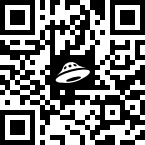 Санкт-Петербург2024 г.Программа квиза«Эмоциональный интеллект и физическая активность:факторы успешности дошкольника»27 марта 2024 годаМесто проведения: Санкт-Петербург,ГБДОУ детский сад №41 комбинированного видаКировского районаСанкт-Петербурга (ул. Новостроек, д. 6, лит А)10:30-11:00Регистрация участниковРегистрация участников11:00- 11:10Приветственное словоМалина Т. В., старший воспитатель ГБДОУ детского сада № 41 комбинированного вида Кировского района Санкт-Петербурга Приветственное словоМалина Т. В., старший воспитатель ГБДОУ детского сада № 41 комбинированного вида Кировского района Санкт-Петербурга 11:10-11:20«Факторы влияющие на формирование личности»Малина Т. В., старший воспитатель ГБДОУ детского сада № 41 комбинированного вида Кировского района Санкт-Петербурга «Факторы влияющие на формирование личности»Малина Т. В., старший воспитатель ГБДОУ детского сада № 41 комбинированного вида Кировского района Санкт-Петербурга 11:20-11:30«Что такое эмоциональный интеллект и как он связан с двигательной активностью» Суремкина М. М., педагог-психолог ГБОУ школы №375 с углубленным изучением английского языка Красносельского района Санкт-Петербурга«Что такое эмоциональный интеллект и как он связан с двигательной активностью» Суремкина М. М., педагог-психолог ГБОУ школы №375 с углубленным изучением английского языка Красносельского района Санкт-Петербурга11:30-11:40«Чуткие дети: как научить ребенка выражать свои эмоции и понимать чужие» Баринова С. С., педагог-психолог, нейропсихолог британской школы «Аспект» Санкт-Петербурга«Чуткие дети: как научить ребенка выражать свои эмоции и понимать чужие» Баринова С. С., педагог-психолог, нейропсихолог британской школы «Аспект» Санкт-Петербурга11:50-12:50Время работы секций (аудитория делится на 2 группы, каждая из которых посетит секцию в своей последовательности).Время работы секций (аудитория делится на 2 группы, каждая из которых посетит секцию в своей последовательности).Секции«Игры, которые научат управлять своими эмоциями и развивать социальные навыки»Дружинина А. В., учитель-логопедИгнатенко А. С, учитель-логопедНикитюк Д. Р., воспитательПанова О. Л., воспитательГБДОУ детского сада № 41 комбинированного вида Кировского района Санкт-Петербурга«Подвижные игры для развития эмоционального интеллекта»Кулева А. Н., воспитательБаранова А. Ю., воспитательКрайник Н. И., учитель-логопедГБДОУ детского сада № 41 комбинированного вида Кировского района Санкт-ПетербургаСуремкина М. М., педагог-психолог ГБОУ школы №375 с углубленным изучением английского языка Красносельского района Санкт-Петербурга12:50-13:00«Негативные эмоции, нужны ли они?»Керлах Д. В., воспитатель МБДОУ детского сада «Калейдоскоп» г.о. Красногорск Московской области«Негативные эмоции, нужны ли они?»Керлах Д. В., воспитатель МБДОУ детского сада «Калейдоскоп» г.о. Красногорск Московской области13:00-13.10Подведение итогов (Открытый микрофон)Подведение итогов (Открытый микрофон)